Приложение 2к решению Муниципального Собранияот     04.09.2020   № 240 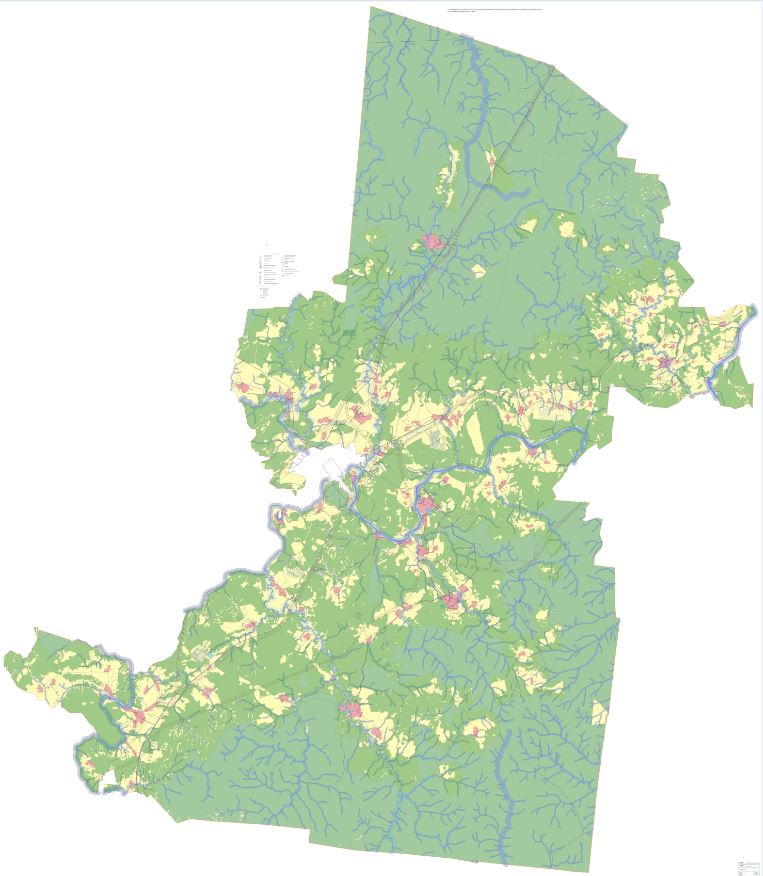 Приложение 2.1к решению Муниципального Собранияот    04.09.2020   № 240 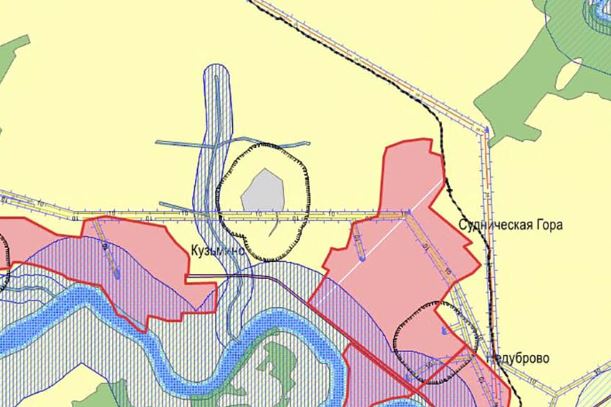 Приложение 2.2к решению Муниципального Собранияот   04.09.2020   № 240 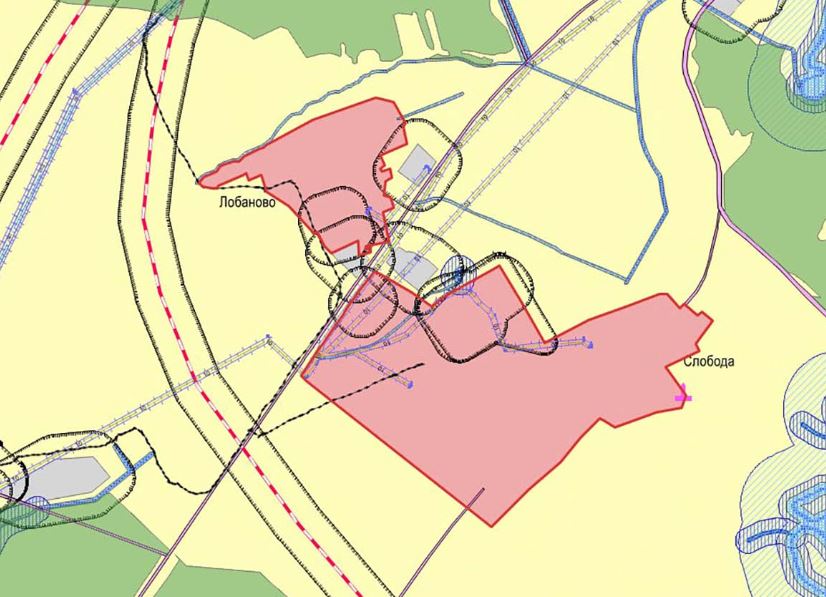 Приложение 2.3к решению Муниципального Собранияот 04.09.2020  №  240 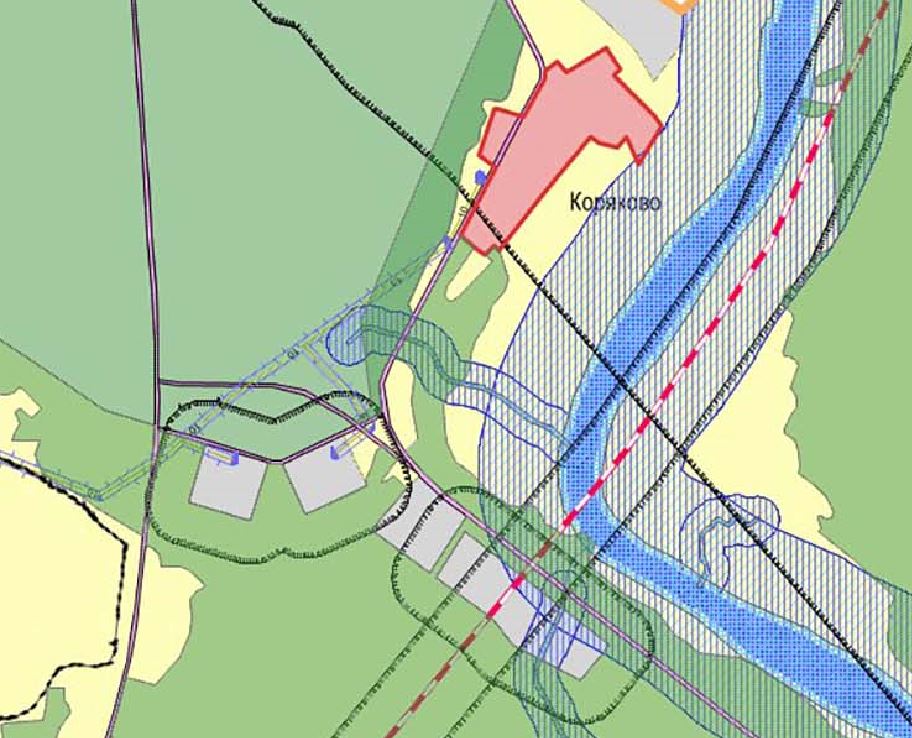 